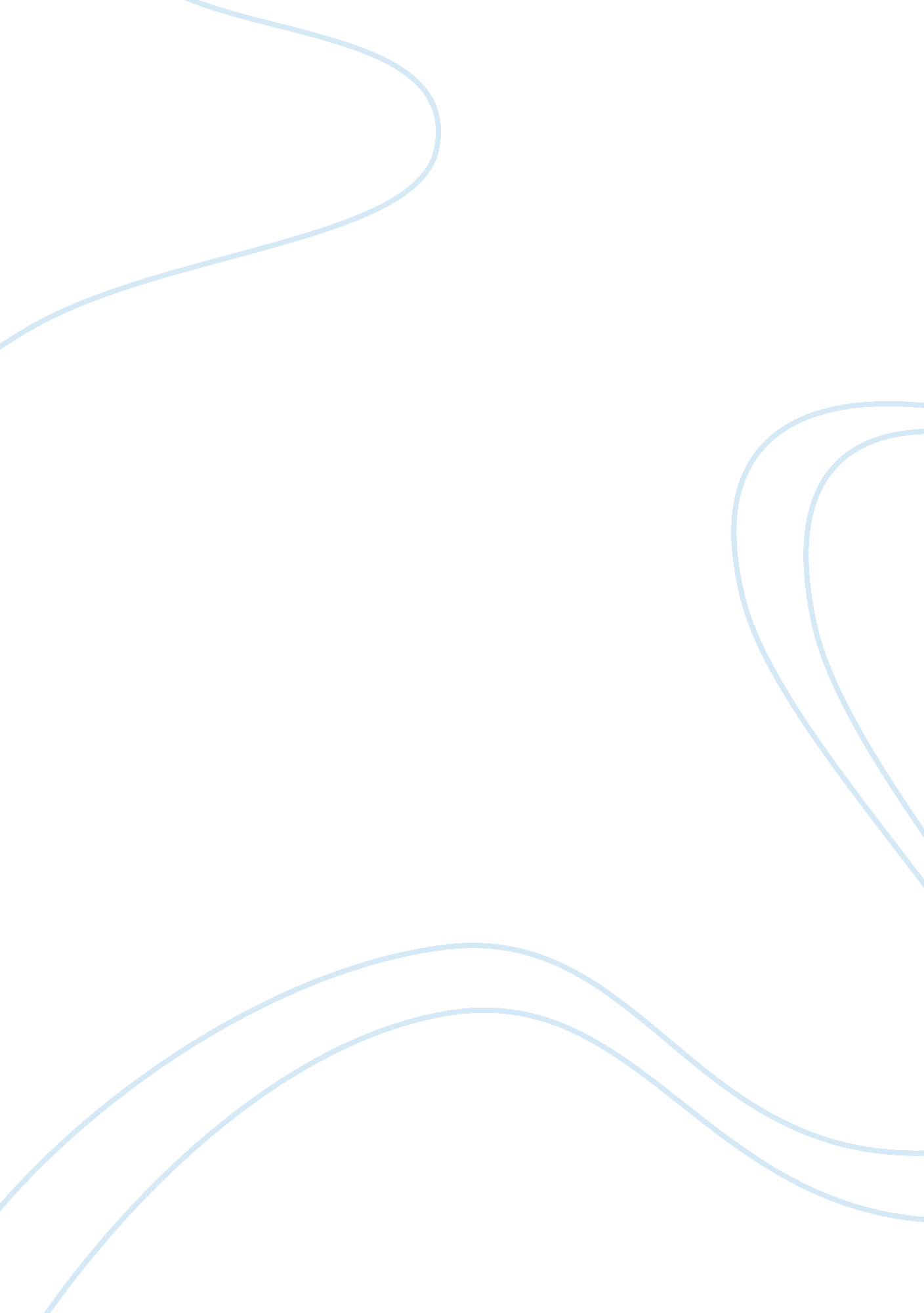 Enterprise architect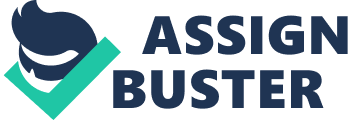 Enterprise Resource Planning is based on the fact that it attempts to incorporate every department and operates across a firm onto a computer system, serving all those diverse department 's certain requirements. That is a high order, creating one software program, which provides the requirements of people in the department of finance, warehouse as well as, the people in human resources. Each one of these sections normally has its individual computer system, which is standardized in specific ways that enables it to perform its work. However, ERP merges all collectively into one; incorporated software program that operates of a sole database hence the diverse departments can more effortlessly divide information and converse with one another. That incorporated advancement can have incredible benefits if execution is greatly considered. An organization that appears lissome and focused in a phase of development may be slothful and incompetent when demand goes down. Survival can depend on rapidly establishing which yields are generating money, what consumers can really assess, and which managerial blocks are emerging in the course of valuable action. One main cause for this slowness, in our practice, is complexity that is product complexity, process complexity, as well as organizational complexity. The spot of th work out, of course, is not reverse to the old model days, but to establish zero-complication costs, and review the costs of the addition of diversity in the company. Frequently the curve of the cost has a 'knee' a pace alteration triggered by the addition of an extra model or rank of variety. Assessment of the importance of innovation, and establishing a point of focus, where a given novelty overshoots what most clients' desire, and are keen to pay for is normally conducted. A practical way of analyzing the level of complexity in our firm and sorting out complexity that is valuable from the one that hurts the business is by adopting ERP Sharma (2004). This implementation, which is referred to as Business Intelligence (BI)solution can be performed within the ERP setting (the vendor leads one to consider it as the only choice), but implementation of solution can also be outside, employing third-party technologies and tools. In the latter case, which I recommend, ERP data are saved in a database, and extraction of that data for filling into independent information warehouses and marts is easily performed. By implementing Business Intelligence in this manner, employing third-party technologies and tools offers the company the best chance to leverage the range of Business Intelligence toolls (particularly customer tools). This technology and tools will put the company in a position to assess and know its needs. In this form, integration is simple when data like legacy data, which is non-ERP, is in the picture since the data does not have to be moved into the ERP systems' setting. There are more choices, as well as the ability to select the best tools and technologies. Deploying ERP systems will enhance operational competence in the primary process, and purposeful areas such as human resources, sales and marketing, and production planning in the company. The top management will get present insight into business actions and functions across setting, access to appropriate information and adjusting short-term strategic goals. The deployment of ERP systems will also facilitate on-demand accessibility of enterprise business appliance, and faster data or information running between sections, and offices thus helping workers increase performance. This will obviously save business time and cut down on operational costs. Investment in ERP methods engages long growth periods, intricate execution challenge and projects landmark issues (Sharma, 2004). Nevertheless, over time, the company will tend to look for a spectacular business makeover resulting into long-term nimbleness, output and shareholder productivity. 